Alteração da Autorização de Saída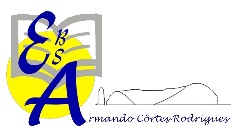 ESCOLA BÁSICA E SECUNDÁRIA ARMANDO CÔRTES-RODRIGUESNome do(a) aluno(a): ____________________________________________________________________________Ano: _______       Turma: _______    N.º de Processo: ____________Pretendo alterar a autorização de saída do(a) meu/minha educando(a) acima indicado(a), sendo a nova autorização de saída… (colocar um “X” na opção pretendida).Assinatura do(a) Enc. de Educação: ________________________________________________________________Data: ______________________________    Contacto(s): ______________________________________________………………………………………………………………………………………………......................................................Alteração da Autorização de SaídaESCOLA BÁSICA E SECUNDÁRIA ARMANDO CÔRTES-RODRIGUESNome do(a) aluno(a): ____________________________________________________________________________Ano: _______       Turma: _______    N.º de Processo: ____________Pretendo alterar a autorização de saída do(a) meu/minha educando(a) acima indicado(a), sendo a nova autorização de saída… (colocar um “X” na opção pretendida).Assinatura do(a) Enc. de Educação: ________________________________________________________________Data: ______________________________    Contacto(s): ______________________________________________Saída Livre: o(a) discente pode sair do recinto escolar em qualquer momento.Almoço e Final das Aulas: o(a) discente pode sair na hora de almoço prevista e no final do horário diário.Final das Aulas: o(a) discente pode sair apenas no final do horário diário.Saída Livre: o(a) discente pode sair do recinto escolar em qualquer momento.Almoço e Final das Aulas: o(a) discente pode sair na hora de almoço prevista e no final do horário diário.Final das Aulas: o(a) discente pode sair apenas no final do horário diário.